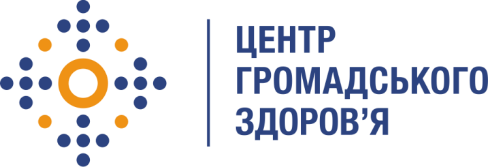 Державна установа
«Центр громадського здоров’я Міністерства охорони здоров’я України» оголошує конкурс на відбір Консультант з координації впровадження інструменту Iris на регіональному рівні в рамках проекту «Епіднагляд за смертністю в Україні»Назва позиції: Консультант з координації впровадження інструменту Iris на регіональному рівні (3 позиції)Термін надання послуг: Серпень – Вересень 2023 року (по 10 днів в місяць)Інформація щодо установи:Головним завданнями Державної установи «Центр громадського здоров’я Міністерства охорони здоров’я України» (далі – Центр) є діяльність у сфері громадського здоров’я. Центр виконує лікувально-профілактичні, науково-практичні та організаційно-методичні функції у сфері охорони здоров’я з метою забезпечення якості лікування хворих на cоціально-небезпечні захворювання, зокрема ВІЛ/СНІД, туберкульоз, наркозалежність, вірусні гепатити тощо, попередження захворювань в контексті розбудови системи громадського здоров’я. Центр приймає участь в розробці регуляторної політики і взаємодіє з іншими міністерствами, науково-дослідними установами, міжнародними установами та громадськими організаціями, що працюють в сфері громадського здоров’я та протидії соціально небезпечним захворюванням.Завдання:Послуги із проведення тренінгу із кодування смерті за МКХ-10 із використанням інструменту Iris для лікарів-патологоанатомів та судово-медичних експертів у пілотному регіоні (Вінницька, Чернівецька області та місто Київ);Послуги із координації впровадження інструменту Iris для кодування смерті за МКХ-10 у пілотному регіоні, забезпечення регулярного введення інформації на платформу Iris;Послуги із надання підтримки локальному координатору із впровадження інструменту Iris у бюро судово-медичної експертизи в пілотному регіоні.Вимоги до професійної компетентності:Вища медична освіта;Досвід роботи в сфері громадського здоров’я та епідеміологічного нагляду за інфекційними та неінфекційними хворобами;Досвід роботи із кодування випадків смерті за МКХ-10 буде вважатись перевагою;Досвід роботи із координації впровадження міжнародних проєктів;Досвід роботи з міжнародними джерелами та базами даних в сфері охорони здоров’я;Вміння візуалізувати отримані результати;Високий рівень комп'ютерної грамотності: пакети Microsoft Office, пакети Google тощо.Резюме українською та англійськими мовами мають бути надіслані електронною поштою на електронну адресу: vacancies@phc.org.ua В темі листа, будь ласка, зазначте: «328 – 2023 Консультант з координації впровадження інструменту Iris на регіональному рівні».Термін подання документів – до 09 липня 2023 року, реєстрація документів 
завершується о 18:00.За результатами відбору резюме успішні кандидати будуть запрошені до участі у співбесіді. У зв’язку з великою кількістю заявок, ми будемо контактувати лише з кандидатами, запрошеними на співбесіду. Умови завдання та контракту можуть бути докладніше обговорені під час співбесіди.Державна установа «Центр громадського здоров’я Міністерства охорони здоров’я України» залишає за собою право повторно розмістити оголошення про конкурс, скасувати конкурс, запропонувати договір з іншою тривалістю.